МКОУ «КСОШ №5        Открытый урок по геометрии                              в 8 классе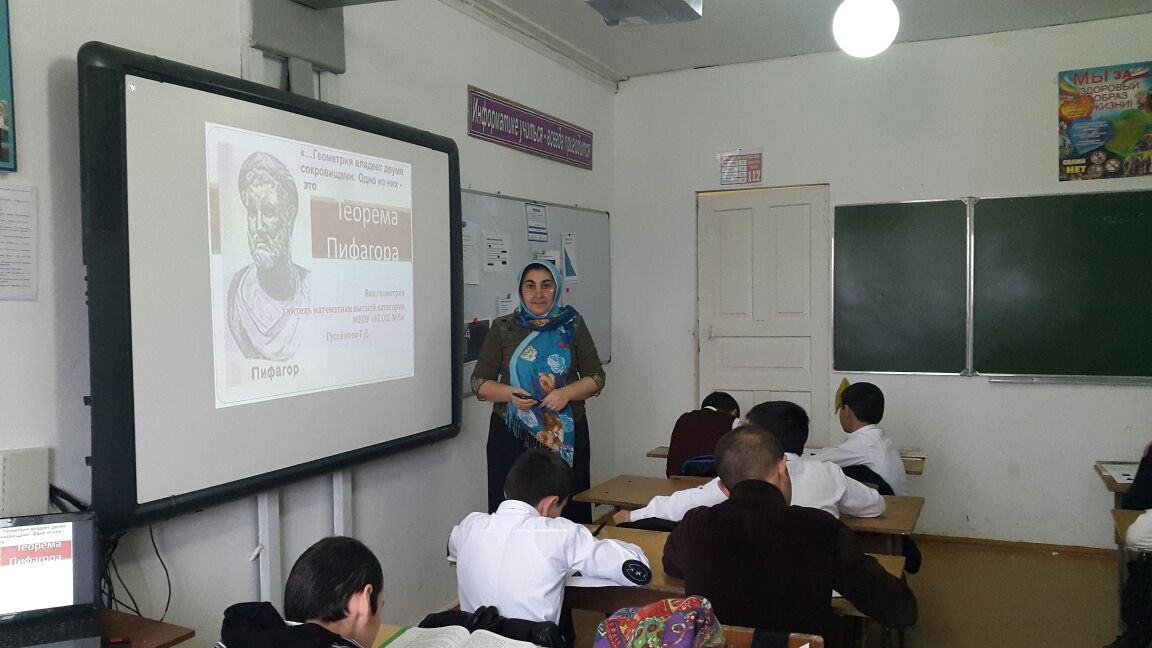                                                       Провела  Гусейнова Г.Д.                                                Учитель высшей категории